END OF TERM 2 2019FORM 4  BIOLOGY231/2NAME:………………………………………………ADM NO:…………………..CLASS:……………The diagram below shows a microscope focused on a millimeter scale of a glass ruler 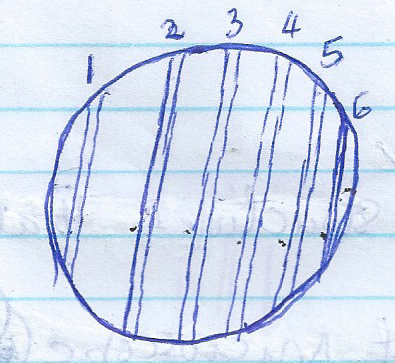 (i) How many millimeters fit in the microscope field of view? 		(1mk)..............................................................................................................................................................................................................................................................................................(ii) Work out the radius of the field of view in micrometers			 (2mks)........................................................................................................................................................................................................................................................................................................................................................................................................................................................................................................................................................................................................................................................................................................................................................................................................................................................................................................................................................................................................................................................................................................................................................................................(iii) Work out the area of the field of view in millimeters squared. 	(2mks)........................................................................................................................................................................................................................................................................................................................................................................................................................................................................................................................................................................................................................................................................................................................................................................................................................................................................................................................................................................................................................................................................................................................................................................................(iv) When onion epidermal cells well placed under the field of view, 10 cells were counted along the length of the field of view. Calculate the length of each epidermal cell 											(3mks)........................................................................................................................................................................................................................................................................................................................................................................................................................................................................................................................................................................................................................................................................................................................................................................................................................................................................................................................................................................................................................................................................................................................................................................................The setup below was used by students to investigate a certain phenomenon in plants. 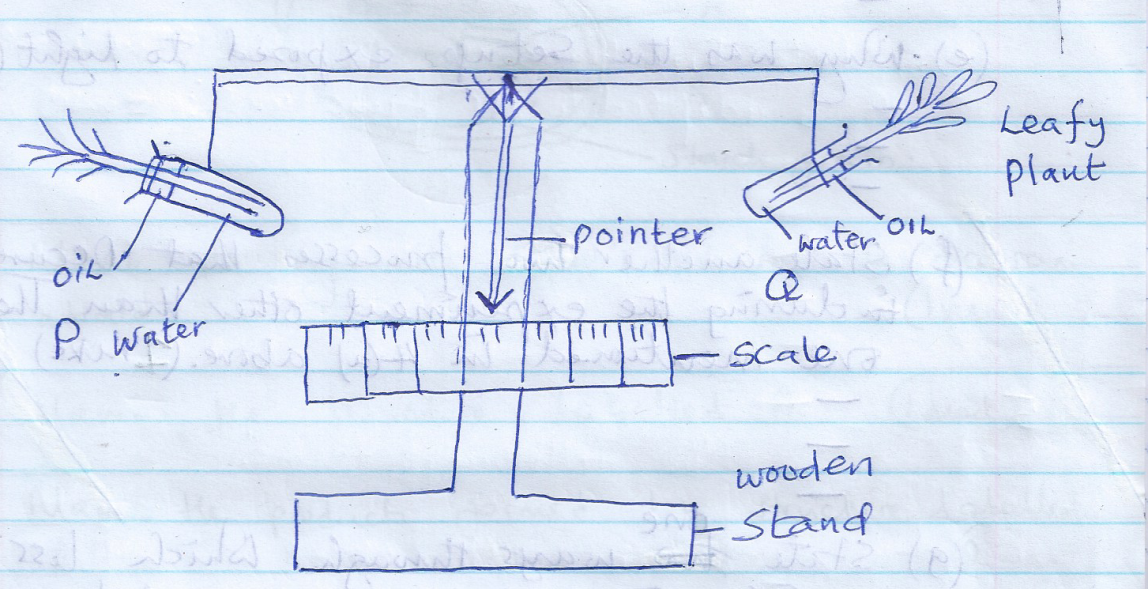 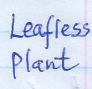 The setup was exposed to light for one hour. (a) What was being investigated							 (1mk)............................................................................................................................................................................................................................................................................................................................................................................................................................................................................................................................................................................................(b) What was the purpose of test tube p in the experiment? 			(1mk).............................................................................................................................................................................................................................................................................................................................................................................................................................................(c) What was the role of the oil in the experiment?				 (1mk)............................................................................................................................................................................................................................................................................................................................................................................................................................................................................................................................................................................................(d) State two changes that are likely to have occurred after one hour.	 (2mks)............................................................................................................................................................................................................................................................................................................................................................................................................................................................................................................................................................................................(e) Why was the set up exposed to light 						(1mk).............................................................................................................................................................................................................................................................................................................................................................................................................................................(f) State another process that occurred during the experiment other than the one mentioned in 4(a) above. 								(1mk)..............................................................................................................................................................................................................................................................................................(g) State one way through which loss of weight in test tube Q could be reduced/ minimized. 										(1mk)..............................................................................................................................................................................................................................................................................................The following diagram represents an organelle found in plant cells. 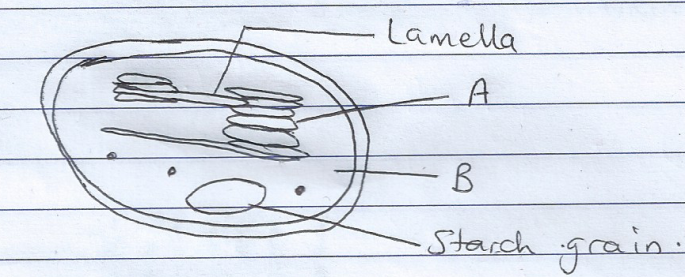 (a) Name the organelle represented by the diagram. 				(1mk)..............................................................................................................................................................................................................................................................................................(b) Name the structure labeled A 							(1mk)..............................................................................................................................................................................................................................................................................................(c) Name the products formed by structure labeled A 				(2mks)............................................................................................................................................................................................................................................................................................................................................................................................................................................................................................................................................................................................(d) Name the substance labeled B 							(1mk)..............................................................................................................................................................................................................................................................................................(e) How is the structure represented in the diagram above adapted to its function?												(3mks)..........................................................................................................................................................................................................................................................................................................................................................................................................................................................................................................................................................................................................................................................................................................................................................................................................................................................................................The figure below show cell organelles. Observe them keenly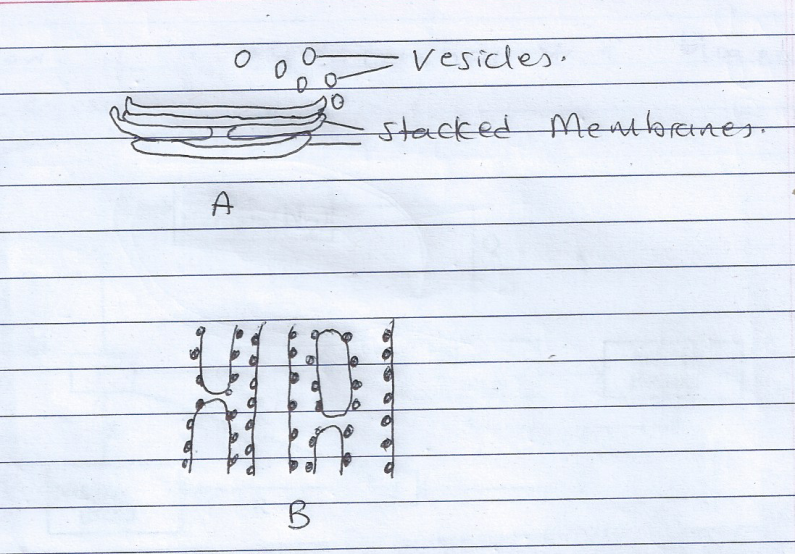 (a) Identify organelle A and B 							(2mks)A:...........................................................................................................................................B:............................................................................................................................................(b) State two functions of organelle A 						(2mks)............................................................................................................................................................................................................................................................................................................................................................................................................................................................................................................................................................................................(c) What is the function of organelle B 						(1mk)............................................................................................................................................................................................................................................................................................................................................................................................................................................................................................................................................................................................(d) Why is organelle A usually close to organelle B? 				(1mk)............................................................................................................................................................................................................................................................................................................................................................................................................................................................................................................................................................................................(e) Name the organelle that 								(2mks)(i) Manufactures energy in the cell.............................................................................................................................................................................................................................................................................................................................................................................................................................................(ii) Controls all the cell activities .............................................................................................................................................................................................................................................................................................................................................................................................................................................Below is a representation of a biogeochemical cycle. 	T	Q	U	Z	R	(a) Name the above cycle. 						(1mk).............................................................................................................................................................................................................................................................................................................................................................................................................................................(b) What is B and P 						(2mks)B..................................................................................................................................................P.................................................................................................................................................(c) Name the micro-organisms labeled T and R. 					(2mks)...........................................................................................................................................................................................................................................................................................................................................................................................................................................................(d) Name process U and Z. 						(2mks)U.................................................................................................................................................Z..................................................................................................................................................(e) Give specific name of free living bacteria. 					(1mk)............................................................................................................................................................................................................................................................................................................................................................................................................................................................The table below shows how quantities of sweat and urine vary with external temperatures (a) Using the same axes, draw a graph of quantity of urine and sweat against the external temperature. 								(7mks)(b) (i) State the quantity of urine and sweat produced when external temperature was 12.50c.											 (2mks)...........................................................................................................................................................................................................................................................................................................................................................................................................................................................(ii) State the physical process through which the body was cooled by sweating as temperature was rising.									 (1mk)...........................................................................................................................................................................................................................................................................................................................................................................................................................................................(iii) Account for the quantity of urine produced as the temperature increased. (4mks)....................................................................................................................................................................................................................................................................................................................................................................................................................................................................................................................................................................................................................................................................................................................................................................................................................................................................................................................................................................................................................................................................................................................................................................................................................................................................................................................................................................................(c) State three nitrogenous wastes that could be eliminated in urine or sweat in human beings.											 (3mks)............................................................................................................................................................................................................................................................................................................................................................................................................................................................................................................................................................................................................................................................................................................................................................................................................................................................................................................................................................................................................................................................................(d) State three behavioral mechanism that poikilotherms use to regulate their body temperature under hot conditions. 							(3mks) .................................................................................................................................................................................................................................................................................................................................................................................................................................................................................................................................................................................................................................................................................................................................................................................................................................................................................................................................................................................................................................................................................................................................................................................................................................................................................................................................................................................Describe how mammalian heart is adapted to its functions. 			(20 mks)...................................................................................................................................................................................................................................................................................................................................................................................................................................................................................................................................................................................................................................................................................................................................................................................................................................................................................................................................................................................................................................................................................................................................................................................................................................................................................................................................................................................................................................................................................................................................................................................................................................................................................................................................................................................................................................................................................................................................................................................................................................................................................................................................................................................................................................................................................................................................................................................................................................................................................................................................................................................................................................................................................................................................................................................................................................................................................................................................................................................................................................................................................................................................................................................................................................................................................................................................................................................................................................................................................................................................................................................................................................................................................................................................................................................................................................................................................................................................................................................................................................................................................................................................................................................................................................................................................................................................................................................................................................................................................................................................................................................................................................................................................................................................................................................................................................................................................................................................................................................................................................................................................................................................................................................................................................................................................................................................................................................................................................................................................................................................................................................................................................................................................................................................................................................................................................................................................................................................................................................................................................................................................................................................................................................................................................................................................................................................................................................................................................................................................................................................................................................................................................................................................................................................................................................................................................................................................................................(a) State four characteristics of respiratory surfaces. 				(4mks)......................................................................................................................................................................................................................................................................................................................................................................................................................................................................................................................................................................................................................................................................................................................................................................................................................................................................................................................(b) Describe the mechanisms of inhalation exhalation in mammals.	 (16mks)............................................................................................................................................................................................................................................................................................................................................................................................................................................................................................................................................................................................................................................................................................................................................................................................................................................................................................................................................................................................................................................................................................................................................................................................................................................................................................................................................................................................................................................................................................................................................................................................................................................................................................................................................................................................................................................External temperature (0c)Urine cm3/hSweat cm3/h05101520253035100908070605040305610203060120200